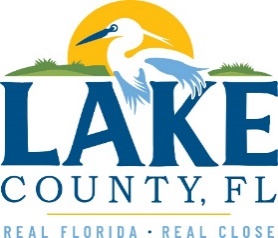 Office of Procurement ServicesP.O. Box 7800 • 315 W. Main St., Suite 416 • Tavares, FL 32778SOLICTATION: Touchless Fare Solution				03/08/2023Vendors are responsible for the receipt and acknowledgement of all addenda to a solicitation. Confirm acknowledgement by including an electronically completed copy of this addendum with submittal.  Failure to acknowledge each addendum may prevent the submittal from being considered for award.THIS ADDENDUM DOES NOT CHANGE THE DATE FOR RECEIPT OF PROPOSALS.UPDATE TO ORIGINAL BID DOCUMENT:Firms shall review and submit REVISED Attachment 3 – General Requirements Overview which is now available here: Details for Bid: 23-431 (lakecountyfl.gov)QUESTIONS/RESPONSESQ1.  The RFP appears to be the same as the one issued in January of 2022. What, if any, changes have been made?R1.   Please review bid document.Q2.	We withdrew out submission in 2022 based on the required acceptance of Exhibit C – General Terms and Conditions without the opportunity to negotiate the terms following award.  Is it still Lake County’s position that proposers accept Exhibit C as is without the opportunity to negotiate?R.2.	Contractors shall review and accept Attachment 1, Section 3.0, Certification Regarding lake County Terms and Conditions.Q3.	I noticed that your email address is incorrect in the 23-431, Touchless Fare Solution document. It lists it as “sandra.rogers” instead of “srogers”.  Please let me know the correct email address.R3.	See RFP Section 2.0, Point of Contact.Q4.	Why wasn’t RFP 22-407 awarded?R4.	Lake County could not accept the proposed exceptions.Q5.	Can we submit an alternate pricing scheme that the one included in the solicitation?R5.	An alternate solution may be submitted by the same proposer. The alternate solution shall be clearly marked for the alternate proposed solution and include the same degree of detail and description specified for the offering.Q6.	How does Lake County typically incorporate their standard terms and conditions when doing specialist IT procurement with software providers?R7.	See Exhibit A, Section 4.1. Exhibit C, General Terms & Conditions will be incorporated into Lake County’s contract.Q7.	Regarding Exhibit F, Bus Ticket Sales, does the proponent understand correctly that this solution has now been decommissioned and is to be replaced by the new Touchless Fare Solution?R7.	Yes.Q8.	In the RFP it lists eight separate packages of information and requests a file for each.  Please confirm that you are requesting that suppliers upload eight individual documents, one for each section.R8.	Confirmed.Q8.	Regarding Attachment 2, Pricing Form, where a vendor is able to offer multiple electronic validation options, for example a lower cost option and a higher cost option, would the vendor be permitted to add an additional line item to present this additional option?R8.	See R5 above.ACKNOWLEDGEMENTFirm Name:  I hereby certify that my electronic signature has the same legal effect as if made under oath; that I am an authorized representative of this vendor and/or empowered to execute this submittal on behalf of the vendor.  Signature of Legal Representative Submitting this Bid:  Date: Print Name: Title: Primary E-mail Address: Secondary E-mail Address: 